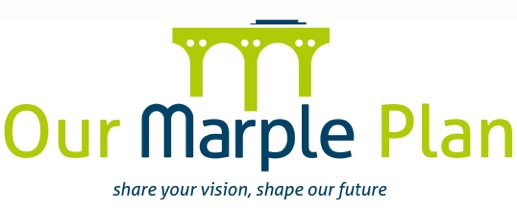 MARPLE NEIGHBOURHOOD FORUMDEVELOPMENT OF MARPLE NEIGHBOURHOOD PLANConsultation under the Localities Act Regulation 14  The draft version of the plan can be seen on line at ourmarpleplan.co.uk or by consulting one of the hard copies kept in the library. Please don’t remove copies without checking with the Library Staff. Comments can be submitted on line via the website or by post into the red box in the library near the door to the upper floor. In the latter case please use this form.FROM (name): ………………………………………………………………………………………………………………Date……………………………………………………….. Postcode (to establish if you live in the plan area or not)………………………………………………………..COMMENTS (use overleaf and continuation sheets if necessary):